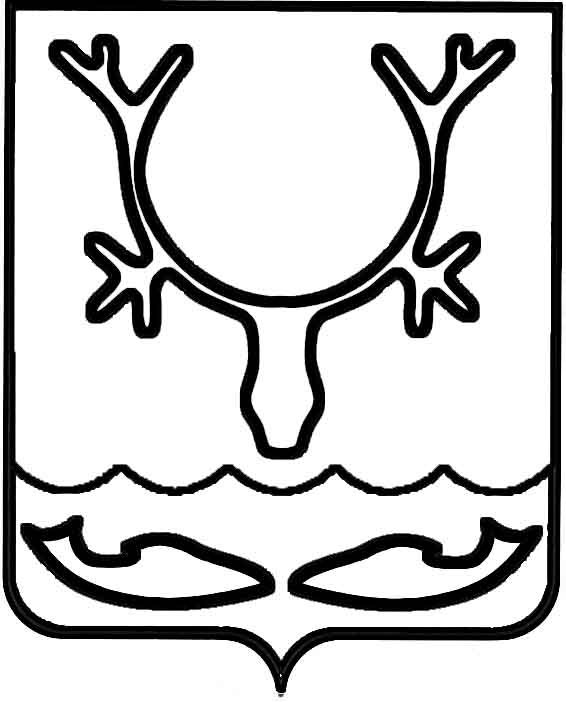 Администрация муниципального образования
"Городской округ "Город Нарьян-Мар"ПОСТАНОВЛЕНИЕОб утверждении Положения "О порядке формирования, ведения, обязательного опубликования перечня муниципального имущества, предназначенного для передачи            во владение и (или) в пользование субъектам малого и среднего предпринимательства, физическим лицам, применяющим специальный налоговый режим "Налог на профессиональный доход", и организациям, образующим инфраструктуру поддержки субъектов малого               и среднего предпринимательства"В соответствии с Федеральным законом от 06.10.2003 № 131-ФЗ "Об общих принципах организации местного самоуправления в Российской Федерации", Федеральным законом от 24.07.2007 № 209-ФЗ "О развитии малого и среднего предпринимательства в Российской Федерации", руководствуясь Положением 
"О порядке управления и распоряжения имуществом, находящимся в собственности муниципального образования "Городской округ "Город Нарьян-Мар", утвержденным решением Совета городского округа "Город Нарьян-Мар" от 03.05.2007 № 151-р, Администрация муниципального образования "Городской округ "Город Нарьян-Мар"П О С Т А Н О В Л Я Е Т:1.	Утвердить Положение "О порядке формирования, ведения, обязательного опубликования перечня муниципального имущества, предназначенного для передачи во владение и (или) в пользование субъектам малого и среднего предпринимательства, физическим лицам, применяющим специальный налоговый режим "Налог 
на профессиональный доход", и организациям, образующим инфраструктуру поддержки субъектов малого и среднего предпринимательства (Приложение).2.	Признать утратившими силу следующие постановления Администрации МО "Городской округ "Город Нарьян-Мар":-	от 27.05.2015 № 640 "Об утверждении Положения "О порядке формирования, ведения, обязательного опубликования перечня муниципального имущества, предназначенного для передачи во владение и (или) в пользование субъектам малого 
и среднего предпринимательства и организациям, образующим инфраструктуру поддержки субъектов малого и среднего предпринимательства";-	от 08.02.2017 № 150 "О внесении изменений в постановление Администрации МО "Городской округ "Город Нарьян-Мар" от 27.05.2015 № 640";-	от 27.09.2018 № 648 "О внесении изменений в Положение "О порядке формирования, ведения, обязательного опубликования перечня муниципального имущества, предназначенного для передачи во владение и (или) в пользование субъектам малого и среднего предпринимательства и организациям, образующим инфраструктуру поддержки субъектов малого и среднего предпринимательства".3.	Настоящее постановление вступает в силу после официального опубликования. Приложениек постановлению Администрации муниципального образования"Городской округ "Город Нарьян-Мар" от 30.11.2020 № 935Положение "О порядке формирования, ведения, обязательного опубликования перечня муниципального имущества, предназначенного 
для передачи во владение и (или) в пользование субъектам малого и среднего предпринимательства, физическим лицам, применяющим специальный налоговый режим "Налог на профессиональный доход", и организациям, образующим инфраструктуру поддержки субъектов малого и среднего предпринимательства" (далее – Положение)1. Общие положения1.1.	Положение "О порядке формирования, ведения, обязательного опубликования перечня муниципального имущества, предназначенного для передачи во владение и (или) в пользование субъектам малого и среднего предпринимательства, физическим лицам, применяющим специальный налоговый режим "Налог 
на профессиональный доход", и организациям, образующим инфраструктуру поддержки субъектов малого и среднего предпринимательства" (далее – Положение) разработано в соответствии с Федеральным законом от 06.10.2003 № 131-ФЗ 
"Об общих принципах организации местного самоуправления в Российской Федерации", Федеральным законом от 24.07.2007 № 209-ФЗ "О развитии малого 
и среднего предпринимательства в Российской Федерации".1.2.	Настоящее Положение разработано в целях формирования имущественной базы, направляемой на оказание поддержки субъектов малого и среднего предпринимательства, физических лиц, применяющих специальный налоговый режим "Налог на профессиональный доход", и организаций, образующих инфраструктуру поддержки субъектов малого и среднего предпринимательства, за исключением указанных в статье 15 Федерального закона от 24.07.2007 № 209-ФЗ "О развитии малого и среднего предпринимательства в Российской Федерации" государственных фондов поддержки научной, научно-технической, инновационной деятельности, осуществляющих деятельность в форме государственных учреждений.1.3.	Положение определяет порядок формирования, ведения и обязательного опубликования перечня муниципального имущества, предназначенного для передачи во владение и (или) в пользование субъектам малого и среднего предпринимательства, физическим лицам, применяющим специальный налоговый режим "Налог 
на профессиональный доход", и организациям, образующим инфраструктуру поддержки субъектов малого и среднего предпринимательства.1.4.	Перечень муниципального имущества, необходимого для реализации мер по имущественной поддержке субъектов малого и среднего предпринимательства, физических лиц, применяющих специальный налоговый режим "Налог 
на профессиональный доход", и организаций, образующих инфраструктуру поддержки субъектов малого и среднего предпринимательства в муниципальном образовании "Городской округ "Город Нарьян-Мар" (далее – Перечень), представляет собой целевой фонд имущества, свободного от прав третьих лиц (за исключением имущественных прав субъектов малого и среднего предпринимательства.1.5.	Имущество, включенное в Перечень, может быть использовано только 
в целях предоставления его во владение и (или) в пользование (в том числе 
по льготным ставкам арендной платы) субъектам малого и среднего предпринимательства, физическим лицам, применяющим специальный налоговый режим "Налог на профессиональный доход", и организациям, образующим инфраструктуру поддержки субъектов малого и среднего предпринимательства, 
и не подлежит отчуждению в частную собственность, за исключением возмездного отчуждения такого имущества в собственность субъектов малого и среднего предпринимательства в соответствии с частью 2.1 статьи 9 Федерального закона 
от 22 июля 2008 года № 159-ФЗ "Об особенностях отчуждения недвижимого имущества, находящегося в государственной собственности субъектов Российской Федерации или муниципальной собственности и арендуемого субъектами малого 
и среднего предпринимательства, и о внесении изменений в отдельные законодательные акты Российской Федерации" и в случаях, указанных 
в подпунктах 6, 8 и 9 пункта 2 статьи 39.3 Земельного кодекса Российской Федерации. В отношении указанного имущества запрещается также переуступка прав пользования им, передача прав пользования им в залог и внесение прав пользования таким имуществом в уставный капитал любых других субъектов хозяйственной деятельности, передача третьим лицам прав и обязанностей по договорам аренды такого имущества (перенаем), передача в субаренду, за исключением предоставления такого имущества в субаренду субъектам малого и среднего предпринимательства организациями, образующими инфраструктуру поддержки субъектов малого 
и среднего предпринимательства, и в случае, если в субаренду предоставляется имущество, предусмотренное пунктом 14 части 1 статьи 17.1 Федерального закона 
от 26.07.2006 № 135-ФЗ "О защите конкуренции".2. Формирование, ведение и опубликование Перечня2.1.	Органом, уполномоченным на формирование, утверждение, ведение 
и обязательное опубликование Перечня, является Администрация муниципального образования "Городской округ "Город Нарьян-Мар" (далее – Уполномоченный орган).2.2.	В Перечень вносятся сведения о муниципальном имуществе, соответствующем следующим критериям:а)	муниципальное имущество свободно от прав третьих лиц (за исключением имущественных прав субъектов малого и среднего предпринимательства);б)	муниципальное имущество не ограничено в обороте;в)	муниципальное имущество не является объектом религиозного назначения;г)	муниципальное имущество не является объектом незавершенного строительства;д)	муниципальное имущество не включено в прогнозный план (программу) приватизации;е)	муниципальное имущество не признано аварийным и подлежащим сносу или реконструкции.2.3.	В Перечень может быть включено движимое и недвижимое муниципальное имущество казны муниципального образования "Городской округ "Город 
Нарьян-Мар", в том числе земельные участки (за исключением земельных участков, предназначенных для ведения подсобного хозяйства, огородничества, садоводства, индивидуального жилищного строительства), здания, строения, сооружения, нежилые помещения, оборудование, машины, механизмы, установки, транспортные средства, инвентарь, инструменты. В Перечень не включаются земельные участки, предусмотренные подпунктами 1-10, 13-15, 18 и 19 пункта 8 статьи 39.11 Земельного кодекса Российской Федерации, за исключением земельных участков, предоставленных в аренду субъектам малого и среднего предпринимательства.2.4.	Муниципальное имущество, закрепленное на праве хозяйственного ведения за муниципальным унитарным предприятием, на праве оперативного управления за муниципальным учреждением, по предложению указанных предприятия или учреждения может быть включено в Перечень в установленном порядке, в целях предоставления такого имущества во владение и (или) в пользование субъектам малого и среднего предпринимательства, физическим лицам, применяющим специальный налоговый режим "Налог на профессиональный доход", и организациям, образующим инфраструктуру поддержки субъектов малого и среднего предпринимательства.2.5.	Ведение Перечня осуществляется в электронном виде.Сведения о муниципальном имуществе вносятся в Перечень в составе 
и по форме, которые установлены в соответствии с частями 4.4 статьи 18 Федерального закона "О развитии малого и среднего предпринимательства в Российской Федерации".Сведения о муниципальном имуществе группируются в Перечне по видам имущества (недвижимое имущество (в том числе единый недвижимый комплекс), движимое имущество).2.6.	Включение имущества в Перечень не является основанием 
для расторжения договора, на основании которого возникли имущественные права субъекта малого и среднего предпринимательства.2.7.	Уполномоченный орган вправе исключить сведения о муниципальном имуществе из Перечня, если в течение 2-х лет со дня включения сведения 
о муниципальном имуществе в Перечень в отношении такого имущества от субъекта малого и среднего предпринимательства, физического лица, применяющего специальный налоговый режим "Налог на профессиональный доход", и организаций, образующих инфраструктуру поддержки субъектов малого и среднего предпринимательства, не поступило:а) ни одной заявки на участие в аукционе (конкурсе) на право заключения договора, предусматривающего переход прав владения и (или) пользования
в отношении муниципального имущества;б) ни одного заявления о предоставлении муниципального имущества, 
в отношении которого заключение указанного договора может быть осуществлено 
без проведения аукциона (конкурса) в случаях, предусмотренных Федеральным законом "О защите прав конкуренции".2.8.	Уполномоченный орган исключает сведения о муниципальном имуществе из Перечня в одном из следующих случаев:а)	в отношении муниципального имущества в установленном законодательством порядке принято решение о его использовании для муниципальных нужд;б)	право собственности муниципального образования "Городской округ "Город Нарьян-Мар" на имущество прекращено по решению суда или в ином установленном законом порядке.2.9.	Внесение сведений о муниципальном имуществе в Перечень, а также исключение сведений о муниципальном имуществе из Перечня осуществляется 
на основании постановления Администрации муниципального образования "Городской округ "Город Нарьян-Мар" об утверждении Перечня или о внесении
в него изменений на основе предложений структурных подразделений Администрации муниципального образования "Городской округ "Город Нарьян-Мар", общероссийских некоммерческих организаций, выражающих интересы субъектов малого и среднего предпринимательства, организаций, образующих инфраструктуру поддержки субъектов малого и среднего предпринимательства, а также субъектов малого 
и среднего предпринимательства.Внесение в Перечень изменений, не предусматривающих исключения 
из Перечня муниципального имущества, осуществляется не позднее 10-ти рабочих дней с даты внесения соответствующих изменений в реестр муниципального имущества.Рассмотрение предложения осуществляется Уполномоченным органом
в течение 30-ти календарных дней с даты его поступления. По результатам рассмотрения предложения Уполномоченным органом принимается одно 
из следующих решений:а)	о включении сведений о муниципальном имуществе, в отношении которого поступило предложение, в Перечень с учетом критериев, установленных пунктом 2.2. настоящего Положения;б)	об исключении сведений о муниципальном имуществе, в отношении которого поступило предложение, из Перечня с учетом положений пунктов 2.7. 
и 2.8. настоящего положения;в)	об отказе в учете предложения.В случае принятия решения об отказе в учете предложения Уполномоченный орган направляет лицу, представившему предложение, мотивированный ответ 
о невозможности включения сведений о муниципальном имуществе в Перечень 
или исключения сведений о муниципальном имуществе из Перечня.2.10.	Перечень и внесенные в него изменения подлежат:а)	обязательному опубликованию в официальном бюллетене городского округа "Город Нарьян-Мар" "Наш город" – в течение 30-ти рабочих дней со дня утверждения;б)	размещению на официальном сайте Администрации муниципального образования "Городской округ "Город Нарьян-Мар" в информационно-телекоммуникационной сети "Интернет" (в том числе в форме открытых данных) – 
в течение 10-ти рабочих дней со дня утверждения;в)	представлению в корпорацию развития малого и среднего предпринимательства в целях проведения мониторинга в соответствии с частью 5 статьи 16 Федерального закона от 24.07.2007 № 209-ФЗ "О развитии малого 
и среднего предпринимательства в Российской Федерации".30.11.2020№935Глава города Нарьян-Мара О.О. Белак